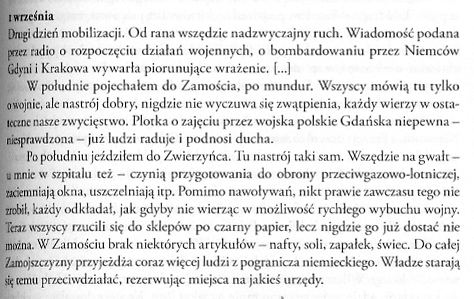 Strona 133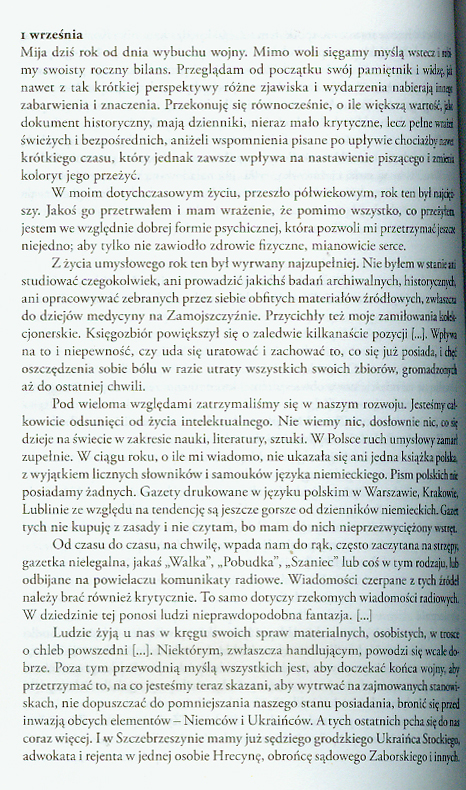 Strona 232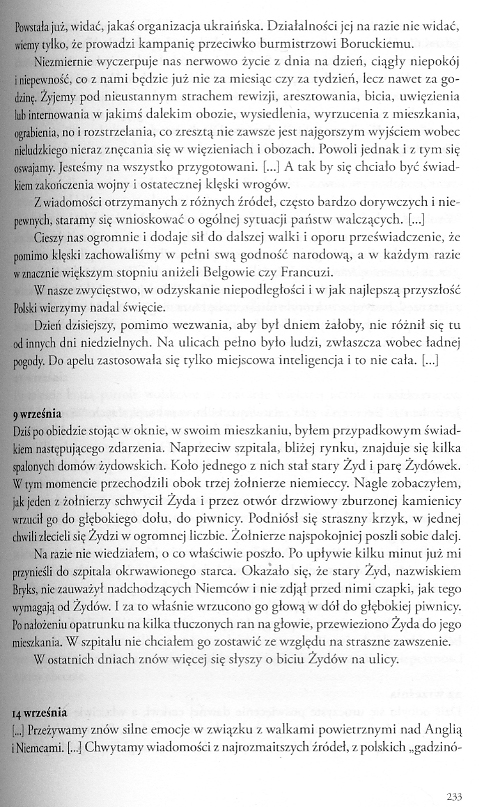 Strona 233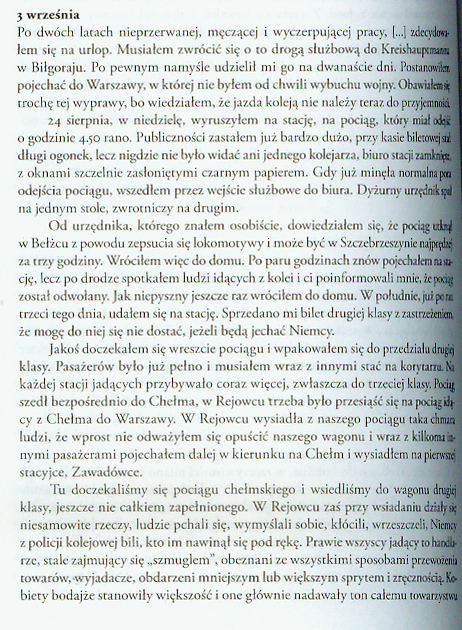 Strona 278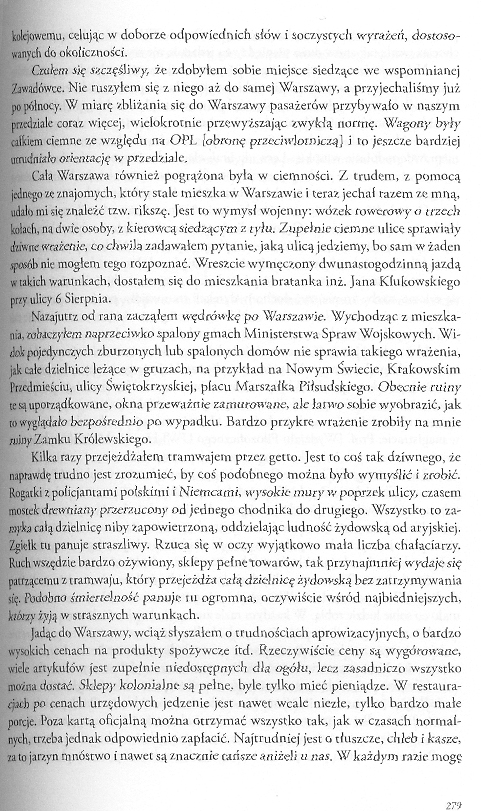 Strona 279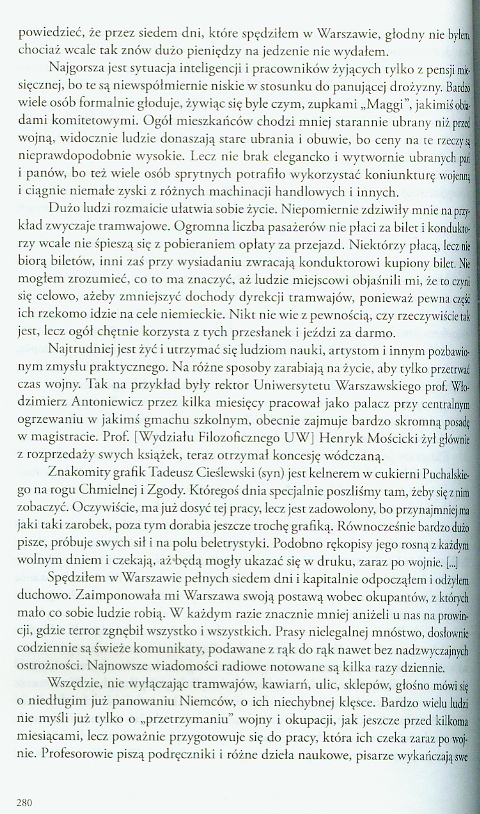 Strona 280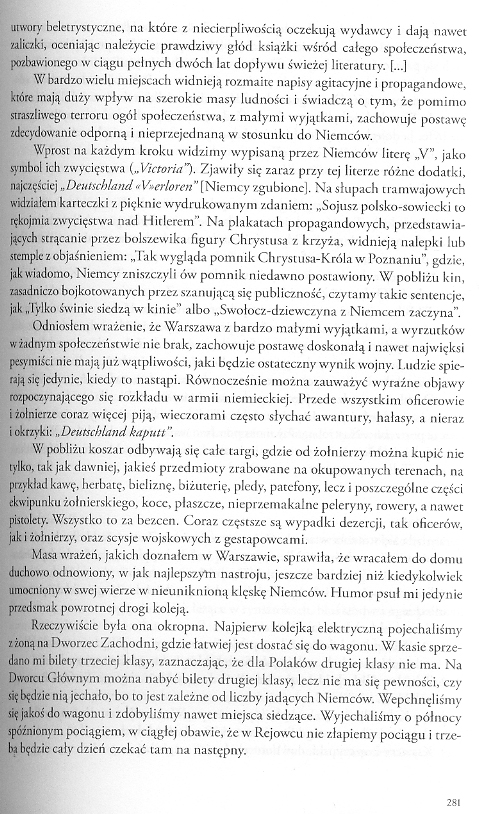 Strona 281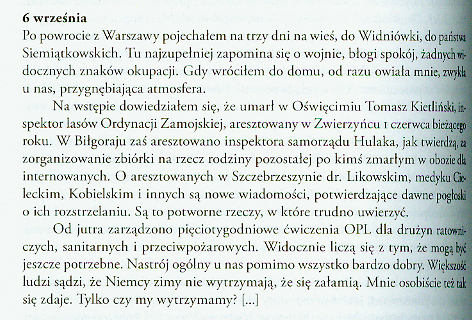 Strona 282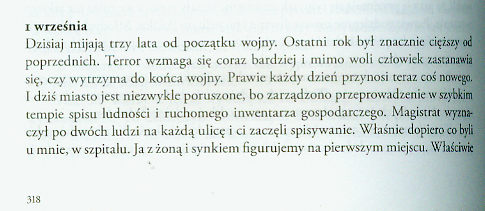 Strona 318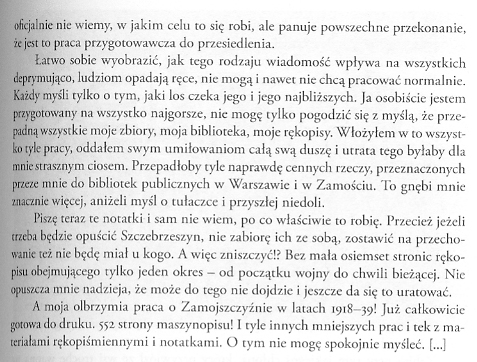 Strona 319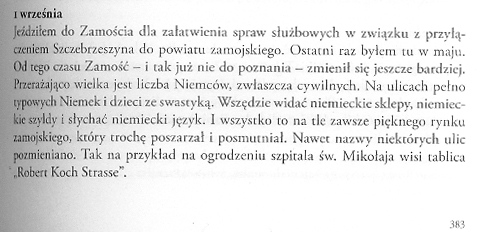 Strona 383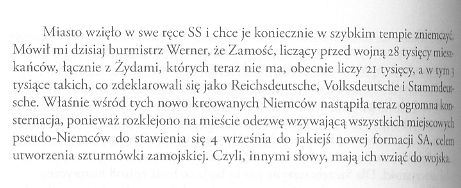 Strona 384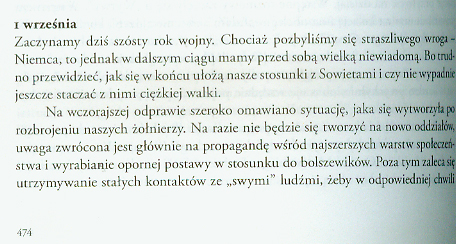 Strona 474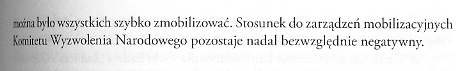 Strona 475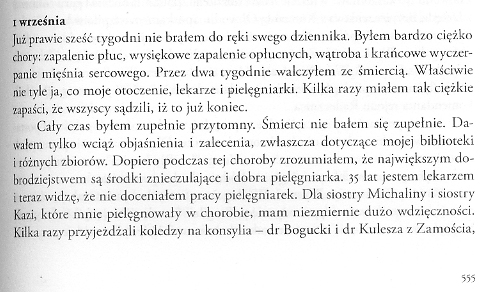 Strona 555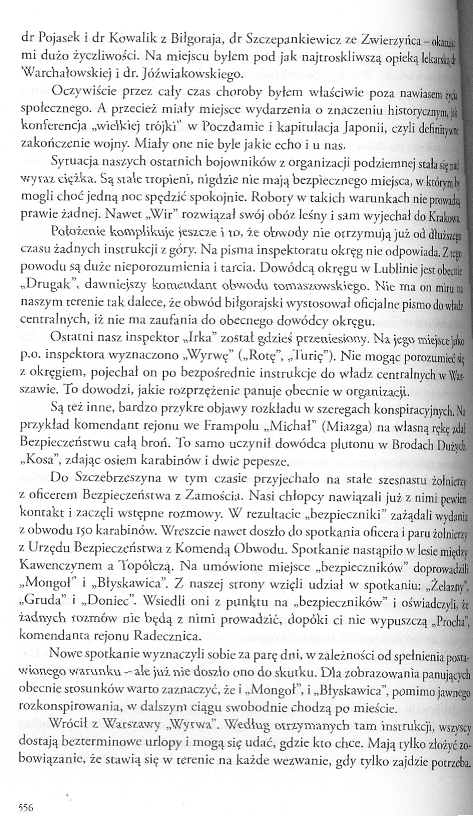 Strona 556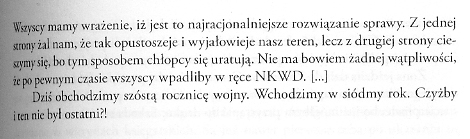 Strona 557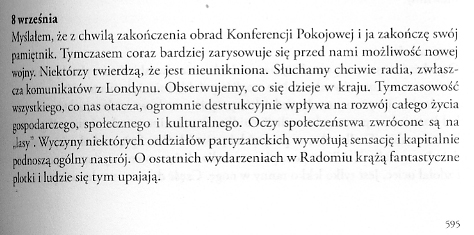 Strona 595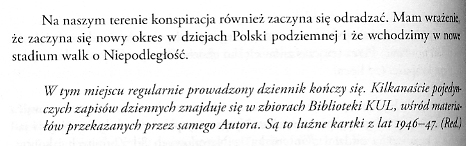 Strona 596